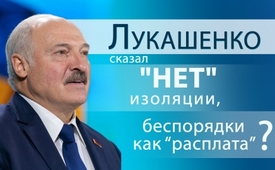 Лукашенко – сказал "нет" изоляции, беспорядки – как расплата?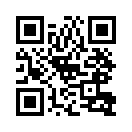 Беларусь: Демонстрации протестов против недавно переизбранного президента Лукашенко сотрясают страну уже несколько недель. Являются ли эти протесты спонтанным выражением народного недовольства - или, возможно, вызваны внешними силами? Каковы могут быть причины такого вмешательства и какую роль в этом играет кризис с коронавирусом?9 августа 2020 года Александр Лукашенко был переизбран президентом Беларуси подавляющим большинством голосов. С тех пор в стране происходят акции протеста, и полиция пытается их остановить.
По мнению ведущих СМИ, причиной беспорядков является неудовлетворенность многих белорусов результатом выборов – 80% за А. Лукашенко, который руководит в Беларуси на посту президента на протяжении 26 лет. Говорят о подозрениях в фальсификации выборов. В последнее время также звучат обвинения в том, что Лукашенко является жестоким диктатором и пытает людей в тюрьмах.
Заголовок Spiegel online гласил: "Восстание против последнего диктатора Европы", швейцарская газета Blick: "Вот как жестоко Лукашенко пытал демонстрантов".

Но в этом ли настоящие причины протестов? Может быть, восстания разжигаются из-за рубежа, как и уверяет президент? 
О том, что это довольно распространенная практика, свидетельствуют примеры из прошлого, такие как свержение правительства на Украине в 2014 году и попытка свержения президента Сирии Башара Асада. В обоих случаях, вне всякого сомнения, было доказано, что повстанческая деятельность финансировалась внешними силами с участием иностранных секретных служб. Именно так, как сейчас происходит с Лукашенко, и бывший украинский президент Янукович, и сирийский президент Асад изображались в ведущих средствах массовой информации жестокими диктаторами - обвинения, которые по прошествии времени оказались не соответствующими истине. Сейчас белорусские силовики обвиняются в насильственных действиях против мирных демонстрантов, такое же обвинение было выдвинуто и на Украине в 2014 году. Kla.TV показывал, что насилие на украинском Майдане было на самом деле вызвано умышленным привлечением агрессивно настроенных протестующих, которые смешались с мирными демонстрантами. (https://www.kla.tv/2421 " Террористические акции так называемых «мирных» демонстрантов ").
Итак, если в настоящее время такая же процедура повторяется в Беларуси, что может стать причиной внешнего вмешательства в её дела? 
На совещании 19 июня Лукашенко рассказал о попытках дестабилизировать обстановку в Беларуси из-за рубежа и организовать второй Майдан. Он признает экономические проблемы, которые усугубились в результате существующей сложной ситуации в мире. Однако МВФ поставил условия относительно необходимых срочных кредитов. Послушайте самого президента Лукашенко: "... Председатель Нацбанка является главным лицом от МВФ на переговорах. Какова ситуация? Чего хотят от нас партнеры? Нам сказали, что можно дать Беларуси 940 млн. долларов в качестве "быстрого финансирования". Какова ситуация? Хочу сказать: мы не будем танцевать, если они для нас играют! Потому что есть требования: для борьбы с коронавирусом, пожалуйста, сделайте то же самое, что и в Италии. Но я не хочу, чтобы все было как в Италии. У нас своя страна, своя ситуация!"  По словам Лукашенко, МВФ требует введения карантина и комендантского часа.
Исследования итальянского историка, писателя и журналиста-расследователя Николы Бицци показывают, что утверждения Лукашенко правдивы. Бицци высказал свое подозрение, что его собственное - а именно итальянское - правительство также было неофициально проплачено во время первой волны карантина, чтобы привести в исполнение самый строгий и катастрофический режим изоляции в Европе. Бицци сказал дословно следующее: "Я знаю из разведывательных источников, что многим другим европейским и неевропейским странам были сделаны аналогичные предложения. И я знаю также, что многие главы государств и правительств, в том числе президент Сербии Александр Вучич, ни на минуту не колебались, чтобы принять их…"

То, что эти попытки шантажа не являются чем-то новым, доказывает информатор Джон Перкинс, бывший экономический убийца и агент американской внешней разведки NSA. (www.kla.tv/15821 : "Разоблачитель Джон Перкинс раскрывает тайную мировую империю"). Он сообщает, что центральная банковская система и МВФ уже довели многие государства до высокого уровня долга и зависимости посредством шантажа и коррупции. Если Лукашенко отреагирует на требование МВФ об изоляции, это будет означать, что его собственная экономика будет сильно ослаблена, а потребность в кредитах будет расти. Если погашение больше не представляется возможным, финансовая элита будет беззастенчиво грабить страну. (www.kla.tv/9758 : ("МВФ - инструмент эксплуатации народов")). 

Вывод: Видимо, глава белорусского правительства сейчас НЕ готов склониться перед диктатом МВФ - и уже волнения в стране. Поэтому подозрения наводят на мысль о том, что эти попытки переворота контролируются средствами массовой информации и извне. По общей схеме, фактические жалобы часто используются для того, чтобы превратить недовольных в стране в противников главы правительства и погрузить страну в хаос. Имеет место повторяющийся сценарий избавления от недовольных глав государств и установления контроля над страной. 
(www.kla.tv/5508 "Как функционируют современные войны?").от Uli K., Anne G., Moni L. kno./ag./mol.Источники:Der IWF gewährte Weißrussland nur ein Darlehen unter der Bedingung eines Lock down:

Schweizer Aufklärer, Lehrer MaPhy (ab min 1:03): https://www.youtube.com/watch?v=zo_-mUI0vVk

Ignaz Bearth, Schweiz: https://www.youtube.com/watch?v=7U6ttQbZSEY

https://deutsche-wirtschafts-nachrichten.de/505706/IWF-an-Weissrussland-Kredite-gibt-es-nur-bei-Ausgangssperren-und-Lockdown


Mainstream-Nachrichten:
„Spiegel online“: „Aufstand gegen Europas letzten Diktator“ https://www.spiegel.de/politik/ausland/belarus-aufstand-gegen-europas-letzten-diktator-bilder-a-9d8fc952-5277-4de5-947b-68e4c3c4fb96#


Schweizer Zeitung „Blick“: „So brutal lässt Lukaschenko Demonstranten foltern“.
https://www.blick.ch/news/ausland/verpruegelt-weil-er-fuer-freiheit-kaempfte-alexey-23-sass-eine-nacht-in-lukaschenkos-folter-gefaengnis-id16045799.html


Ukraine: „Terroristische Aktionen friedlicher Demonstranten“ https://www.kla.tv/2389


Originalzitat Lukaschenko:
https://www.reitschuster.de/post/corona-wollten-iwf-und-weltbank-lukaschenko-bestechen

https://nichtohneuns-freiburg.de/bezahlten-die-who-oms-fuer-einen-lockdown-in-italien/

https://www.youtube.com/watch?v=zI7f75gw9X0


Recherchen von Nicola Bizzi:
https://nichtohneuns-freiburg.de/bezahlten-die-who-oms-fuer-einen-lockdown-in-italien/

https://www.databaseitalia.it/aboliamo-la-protezione-civile-ricettacolo-di-ogni-corruzione-e-cavallo-di-troia-del-nuovo-ordine-mondiale/


„Terroristische Aktionen friedlicher Demonstranten“ https://www.kla.tv/2389


„Whistleblower John Perkins deckt geheimes Weltimperium auf“ www.kla.tv/15668


„IWF – ein Instrument zur Ausbeutung der Völker“ www.kla.tv/9758

„Wie funktionieren moderne Kriege?“ www.kla.tv/3359Может быть вас тоже интересует:#Coronavirus-ru - www.kla.tv/Coronavirus-ruKla.TV – Другие новости ... свободные – независимые – без цензуры ...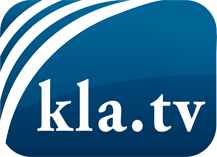 О чем СМИ не должны молчать ...Мало слышанное от народа, для народа...регулярные новости на www.kla.tv/ruОставайтесь с нами!Бесплатную рассылку новостей по электронной почте
Вы можете получить по ссылке www.kla.tv/abo-ruИнструкция по безопасности:Несогласные голоса, к сожалению, все снова подвергаются цензуре и подавлению. До тех пор, пока мы не будем сообщать в соответствии с интересами и идеологией системной прессы, мы всегда должны ожидать, что будут искать предлоги, чтобы заблокировать или навредить Kla.TV.Поэтому объединитесь сегодня в сеть независимо от интернета!
Нажмите здесь: www.kla.tv/vernetzung&lang=ruЛицензия:    Creative Commons License с указанием названия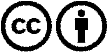 Распространение и переработка желательно с указанием названия! При этом материал не может быть представлен вне контекста. Учреждения, финансируемые за счет государственных средств, не могут пользоваться ими без консультации. Нарушения могут преследоваться по закону.